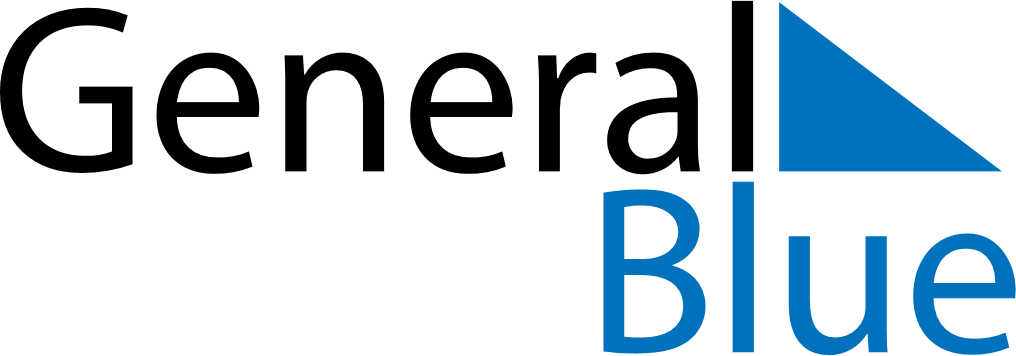 April 2025April 2025April 2025April 2025SloveniaSloveniaSloveniaMondayTuesdayWednesdayThursdayFridaySaturdaySaturdaySunday123455678910111212131415161718191920Easter Sunday2122232425262627Easter MondaySt. George’s DayDay of Uprising Against Occupation282930